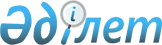 О районном бюджете Алтынсаринского района на 2012-2014 годыРешение маслихата Алтынсаринского района Костанайской области от 21 декабря 2011 года № 353. Зарегистрировано Управлением юстиции Алтынсаринского района Костанайской области 29 декабря 2011 года № 9-5-136

      Алтынсаринский районный маслихат РЕШИЛ:



      1. Утвердить районный бюджет Алтынсаринского района на 2012-2014 годы согласно приложениям 1, 2 и 3 соответственно, в том числе на 2012 год в следующих объемах:

      1) доходы – 1385521,0 тысяч тенге, в том числе по:

      налоговым поступлениям – 401005,0 тысяч тенге;

      неналоговым поступлениям – 3449,0 тысячи тенге;

      поступления от продажи основного капитала – 9544,0 тысячи тенге;

      поступлениям трансфертов – 971523,0 тысяч тенге;

      2) затраты – 1403555,2 тысяч тенге;

      3) чистое бюджетное кредитование – 33141,0 тысяч тенге, в том числе:

      бюджетные кредиты – 35092,0 тысяч тенге;

      погашение бюджетных кредитов – 1951,0 тысячи тенге;

      4) сальдо по операциям с финансовыми активами – 600,0 тысяч тенге, в том числе:

      приобретение финансовых активов – 600,0 тысяч тенге;

      5) дефицит (профицит) бюджета – -51775,2 тысяч тенге;

      6) финансирование дефицита (использование профицита) бюджета – 51775,2 тысяч тенге.

      Сноска. Пункт 1 в редакции решения маслихата Алтынсаринского района Костанайской области от 07.12.2012 № 68 (вводится в действие с 01.01.2012).



      2. Учесть в районном бюджете на 2012 год объемы субвенций, передаваемых из областного бюджета в сумме 737921,0 тысяч тенге.



      3. Учесть, что в районном бюджете на 2012 год предусмотрен трансферт из республиканского бюджета:

      на реализацию мероприятий Программы занятости в сумме 12282,0 тысяч тенге;

      на повышение оплаты труда учителям, прошедшим повышение квалификации по учебным программам АОО "Назарбаев интеллектуальные школы" в сумме 1325,0 тысяч тенге;

      на решение вопросов обустройства аульных (сельских) округов в реализацию мер по содействию экономическому развитию регионов в рамках Программы "Развития регионов" в сумме 1991,0 тысяч тенге;

      на увеличение размера доплаты за квалификационную категорию, учителям школ и воспитателям дошкольных организаций образования в сумме 8874 тысяч тенге;

      на ежемесячные выплаты денежных средств опекунам (попечителям) на содержание ребенка сироты (детей-сирот), оставшегося без попечения родителей в сумме 7266 тысяч тенге;

      на реализацию Государственной программы развития образования в Республике Казахстан на 2011-2012 годы в сумме 4097,0 тысяч тенге;

      на реализацию государственного образовательного заказа в дошкольных организациях образования в сумме 15453,0 тысяч тенге;

      для реализации мер социальной поддержке специалистов на 2012 год в сумме 27092 тысячи тенге;

      на проведение противоэпизоотических мероприятий в сумме 9285 тысяч тенге;

      на строительство и (или) приобретение жилья и развитие инженерно- коммуникационной инфраструктуры в сумме 71045 тысяч тенге.



      4. Учесть, что в районном бюджете на 2012 год предусмотрен трансферт из областного бюджета:

      на капитальный ремонт Силантьевской средней школы в сумме 63107,0 тысяч тенге;

      на установку автоматической пожарной сигнализации в школах района в сумме 1131,0 тысяч тенге;

      на развитие системы водоснабжения в сельских населенных пунктах в сумме 6275,0 тысяч тенге.



      5. Учесть, что в районном бюджете на 2012 год предусмотрен трансферт из областного бюджета на укрепление материально-технической базы объектов коммунальной собственности в сумме 6450,0 тысяч тенге, организаций образования в сумме 8414,0 тысяч тенге.



      6. Учесть, что в районом бюджете на 2012 год предусмотрены целевые текущие трансферты в вышестоящие бюджеты, в связи с передачей функций государственных органов из нижестоящего уровня государственного управления в вышестоящий, в сумме 2131,0 тысяч тенге.



      7. Утвердить резерв местного исполнительного органа Алтынсаринского района на 2012 год в сумме 3000,0 тысяч тенге.



      8. Утвердить перечень бюджетных программ, не подлежащих секвестру в процессе исполнения районного бюджета на 2012 год, согласно приложению 4.



      9. Утвердить перечень бюджетных программ поселков, аулов (сел) аульных (сельских) округов района на 2012 год, согласно приложению 5.



      10. Настоящее решение вводится в действие с 1 января 2012 года.      Председатель

      очередной,

      восемнадцатой сессии

      районного маслихата                        В. Максимова      Секретарь

      Алтынсаринского

      районного маслихата                        Т. Кульмагамбетов      СОГЛАСОВАНО:      Начальник

      государственного учреждения

      "Отдел экономики и финансов

      акимата Алтынсаринского района"

      _____________________ Е. Павлюк

Приложение 1          

к решению маслихата       

от 21 декабря 2011 года     

№ 353              Приложение        

к решению маслихата    

от 7 декабря 2012 года № 68  Бюджет Алтынсаринского района

на 2012 год      Сноска. Приложение 1 в редакции решения маслихата Алтынсаринского района Костанайской области от 07.12.2012 № 68 (вводится в действие с 01.01.2012).

Приложение 2     

к решению маслихата  

от 21 декабря 2011 года 

№ 353        Приложение 2     

к решению маслихата  

от 9 апреля 2012 года 

№ 22          Бюджет Алтынсаринского района

на 2013 год      Сноска. Приложение 2 в редакции решения маслихата Алтынсаринского района Костанайской области от 09.04.2012 № 22 (вводится в действие с 01.01.2012).

Приложение 3     

к решению маслихата  

от 21 декабря 2011 года 

№ 353        Приложение 3     

к решению маслихата  

от 9 апреля 2012 года 

№ 22         Бюджет Алтынсаринского района

на 2014 год      Сноска. Приложение 3 в редакции решения маслихата Алтынсаринского района Костанайской области от 09.04.2012 № 22 (вводится в действие с 01.01.2012).

Приложение 4     

к решению маслихата  

от 21 декабря 2011 года 

№ 353         Перечень бюджетных программ, не подлежащих

секвестру в процессе исполнения районного

бюджета на 2012 год

Приложение 5       

к решению маслихата    

от 21 декабря 2011 года  

№ 353           Приложение 2       

к решению маслихата   

от 24 октября 2012 года  

      № 51           

         Перечень бюджетных программ поселков,

аулов (сел), аульных (сельских)

округов района на 2012 год      Сноска. Приложение 5 в редакции решения маслихата Алтынсаринского района Костанайской области от 24.10.2012 № 51 (вводится в действие с 01.01.2012).
					© 2012. РГП на ПХВ «Институт законодательства и правовой информации Республики Казахстан» Министерства юстиции Республики Казахстан
				КатегорияКатегорияКатегорияКатегорияСумма

(тысяч

тенге)КлассКлассКлассСумма

(тысяч

тенге)ПодклассПодклассСумма

(тысяч

тенге)НаименованиеСумма

(тысяч

тенге)I. ДОХОДЫ1385521,01Налоговые поступления401005,0101Подоходный налог229421,01012Индивидуальный подоходный налог229421,0103Социальный налог93950,01031Социальный налог93950,0104Налоги на собственность68284,01041Hалоги на имущество45366,01043Земельный налог2893,01044Hалог на транспортные средства17522,01045Единый земельный налог2503,0105Внутренние налоги на товары, работы и

услуги8186,01052Акцизы1127,01053Поступления за использование природных и

других ресурсов2826,01054Сборы за ведение предпринимательской и

профессиональной деятельности3485,01055Налог на игорный бизнес748,0108Обязательные платежи, взимаемые за

совершение юридически значимых действий и

(или) выдачу документов уполномоченными

на то государственными органами или

должностными лицами1164,01081Государственная пошлина1164,02Неналоговые поступления3449,0201Доходы от государственной собственности839,02015Доходы от аренды имущества, находящегося

в государственной собственности839,0202Поступления от реализации товаров (работ,

услуг) государственными учреждениями,

финансируемыми из государственного

бюджета56,02021Поступления от реализации товаров (работ,

услуг) государственными учреждениями,

финансируемыми из государственного

бюджета56,0206Прочие неналоговые поступления2554,02061Прочие неналоговые поступления2554,03Поступления от продажи основного капитала9544,0303Продажа земли и нематериальных активов9544,03031Продажа земли9544,04Поступления трансфертов971523,0402Трансферты из вышестоящих органов

государственного управления971523,04022Трансферты из областного бюджета971523,0Функциональная группаФункциональная группаФункциональная группаФункциональная группаФункциональная группаСумма

(тысяч

тенге)Функциональная подгруппаФункциональная подгруппаФункциональная подгруппаФункциональная подгруппаСумма

(тысяч

тенге)Администратор бюджетных программАдминистратор бюджетных программАдминистратор бюджетных программСумма

(тысяч

тенге)ПрограммаПрограммаСумма

(тысяч

тенге)НаименованиеСумма

(тысяч

тенге)II. ЗАТРАТЫ1403555,21Государственные услуги общего

характера175720,0101Представительные, исполнительные и

другие органы, выполняющие общие

функции государственного управления159623,0101112Аппарат маслихата района (города

областного значения)14298,0101112001Услуги по обеспечению деятельности

маслихата района (города областного

значения)10772,0101112003Капитальные расходы государственного

органа3526,0101122Аппарат акима района (города

областного значения)65506,0101122001Услуги по обеспечению деятельности

акима района (города областного

значения)51609,0101122003Капитальные расходы государственного

органа13897,0101123Аппарат акима района в городе,

города районного значения, поселка,

аула (села), аульного (сельского)

округа79819,0101123001Услуги по обеспечению деятельности

акима района в городе, города

районного значения, поселка, аула

(села), аульного (сельского) округа78147,5101123022Капитальные расходы государственного

органа1671,5102Финансовая деятельность1712,0102459Отдел экономики и финансов района

(города областного значения)1712,0102459010Приватизация, управление

коммунальным имуществом,

постприватизационная деятельность и

регулирование споров, связанных с

этим33,0102459011Учет,хранение,оценка и реализация

имущества, поступившего в

коммунальную собственность1679,0109Прочие государственные услуги общего

характера14385,0109459Отдел экономики и финансов района

(города областного значения)14385,0109459001Услуги по реализации государственной

политики в области формирования и

развития экономической политики,

государственного планирования,

исполнения бюджета и управления

коммунальной собственностью района

(города областного значения)14385,02Оборона640,0201Военные нужды640,0201122Аппарат акима района (города

областного значения)640,0201122005Мероприятия в рамках исполнения

всеобщей воинской обязаности640,04Образование759867,3401Дошкольное воспитание и обучение59048,0401471Отдел образования, физической

культуры и спорта района (города

областного значения)59048,0401471003Обеспечение дошкольного воспитания и

обучения23632,0401471025Увеличение размера доплаты за

квалификационную категорию

воспитателям детских садов,

мини-центров, школ-интернатов:

общего типа, специальных

(коррекционных), специализированных

для одаренных детей, организаций

образования для детей-сирот и детей,

оставшихся без попечения родителей,

центров адаптации несовершеннолетних

за счет трансфертов из

республиканского бюджета227,0401471040Реализация государственного

образовательного заказа в дошкольных

организациях образования35189,0402Начальное, основное среднее и общее

среднее образование687877,3402123Аппарат акима района в городе,

города районного значения, поселка,

аула (села), аульного (сельского)

округа1230,0402123005Организация бесплатного подвоза

учащихся до школы и обратно в

аульной (сельской) местности1230,0402471Отдел образования, физической

культуры и спорта района (города

областного значения)686647,3402471004Общеобразовательное обучение678338,3402471063Повышение оплаты труда учителям,

прошедшим повышение квалификации по

учебным программам АОО "Назарбаев

Интеллектуальные школы" за счет

трансфертов из республиканского

бюджета562,0402471064Увеличение размера доплаты за

квалификационную категорию учителям

организаций начального, основного

среднего, общего среднего

образования: школы, школы-интернаты:

(общего типа, специальных

(коррекционных), специализированных

для одаренных детей; организаций для

детей-сирот и детей, оставшихся без

попечения родителей) за счет

трансфертов из республиканского

бюджета7747,0409Прочие услуги в области образования12942,0409471Отдел образования, физической

культуры и спорта района (города

областного значения)12942,0409471009Приобретение и доставка учебников,

учебно-методических комплексов для

государственных учреждений

образования района (города

областного значения)6100,0409471010Проведение школьных олимпиад,

внешкольных мероприятий и конкурсов

районного (городского) масштаба535,0409471020Ежемесячные выплаты денежных средств

опекунам (попечителям) на содержание

ребенка-сироты (детей-сирот), и

ребенка (детей), оставшегося без

попечения родителей за счет

трансфертов из республиканского

бюджета6307,06Социальная помощь и социальное

обеспечение54784,0602Социальная помощь42027,0602451Отдел занятости и социальных

программ района (города областного

значения)42027,0602451002Программа занятости9994,0602451005Государственная адресная социальная

помощь2781,0602451007Социальная помощь отдельным

категориям нуждающихся граждан по

решениям местных представительных

органов4270,0602451010Материальное обеспечение

детей-инвалидов, воспитывающихся и

обучающихся на дому647,0602451014Оказание социальной помощи

нуждающимся гражданам на дому9467,0602451016Государственные пособия на детей до

18 лет5318,0602451017Обеспечение нуждающихся инвалидов

обязательными гигиеническими

средствами и предоставление услуг

специалистами жестового языка,

индивидуальными помощниками в

соответствии с индивидуальной

программой реабилитации инвалида1063,0602451023Обеспечение деятельности центров

занятости населения8487,0609Прочие услуги в области социальной

помощи и социального обеспечения12757,0609451Отдел занятости и социальных

программ района (города областного

значения)12757,0609451001Услуги по реализации государственной

политики на местном уровне в области

обеспечения занятости и реализации

социальных программ для населения12587,0609451011Оплата услуг по зачислению, выплате

и доставке пособий и других

социальных выплат170,07Жилищно-коммунальное хозяйство92993,0701Жилищное хозяйство70237,0701458Отдел жилищно-коммунального

хозяйства, пассажирского транспорта

и автомобильных дорог района (города

областного значения)72,0701458003Организация сохранения

государственного жилищного фонда72,0701472Отдел строительства, архитектуры и

градостроительства района (города

областного значения)70165,0701472003Проектирование, строительство и

(или) приобретение жилья

государственного коммунального

жилищного фонда56610,0701472004Проектирование, развитие,

обустройство и (или) приобретение

инженерно-коммуникационной

инфраструктуры13555,0702Коммунальное хозяйство12725,0702458Отдел жилищно-коммунального

хозяйства, пассажирского транспорта

и автомобильных дорог района (города

областного значения)6450,0702458012Функционирование системы

водоснабжения и водоотведения6450,0702472Отдел строительства, архитектуры и

градостроительства района (города

областного значения)6275,0702472006Развитие системы водоснабжения и

водоотведения6275,0703Благоустройство населенных пунктов10031,0703123Аппарат акима района в городе,

города районного значения, поселка,

аула (села), аульного (сельского)

округа10031,0703123008Освещение улиц населенных пунктов1691,0703123011Благоустройство и озеленение

населенных пунктов8340,08Культура, спорт, туризм и

информационное пространство86052,0801Деятельность в области культуры47335,7801478Отдел внутренней политики, культуры

и развития языков района (города

областного значения)47335,7801478009Поддержка культурно-досуговой работы47335,7802Спорт2415,0802471Отдел образования, физической

культуры и спорта района (города

областного значения)2415,0802471014Проведение спортивных соревнований

на районном (города областного

значения) уровне675,0802471015Подготовка и участие членов сборных

команд района (города областного

значения) по различным видам спорта

на областных спортивных

соревнованиях1740,0803Информационное пространство25333,0803478Отдел внутренней политики, культуры

и развития языков района (города

областного значения)25333,0803478005Услуги по проведению государственной

информационной политики через газеты

и журналы1200,0803478006Услуги по проведению государственной

информационной политики через

телерадиовещание300,0803478007Функционирование районных

(городских) библиотек20601,0803478008Развитие государственного языка и

других языков народа Казахстана3232,0809Прочие услуги по организации

культуры, спорта, туризма и

информационного пространства10968,3809478Отдел внутренней политики, культуры

и развития языков района (города

областного значения)10968,3809478001Услуги по реализации государственной

политики на местном уровне в области

информации, укрепления

государственности и формирования

социального оптимизма граждан,

развития языков и культуры7770,0809478004Реализация мероприятий в сфере

молодежной политики100,0809478032Капитальные расходы подведомственных

государственных учреждений и

организаций3098,310Сельское, водное, лесное, рыбное

хозяйство, особо охраняемые

природные территории, охрана

окружающей среды и животного мира,

земельные отношения24619,01001Сельское хозяйство9407,01001454Отдел предпринимательства и

сельского хозяйства района (города

областного значения)3147,01001454099Реализация мер по оказанию

социальной поддержки специалистов3147,01001473Отдел ветеринарии района (города

областного значения)6260,01001473001Услуги по реализации государственной

политики на местном уровне в сфере

ветеринарии5368,01001473007Организация отлова и уничтожения

бродячих собак и кошек400,01001473010Проведение мероприятий по

идентификации сельскохозяйственных

животных492,01006Земельные отношения8284,01006463Отдел земельных отношений района

(города областного значения)8284,01006463001Услуги по реализации государственной

политики в области регулирования

земельных отношений на территории

района (города областного значения)8284,01009Прочие услуги в области сельского,

водного, лесного, рыбного хозяйства,

охраны окружающей среды и земельных

отношений6928,01009473Отдел ветеринарии района (города

областного значения)6928,01009473011Проведение противоэпизоотических

мероприятий6928,011Промышленность, архитектурная,

градостроительная и строительная

деятельность6595,01102Архитектурная, градостроительная и

строительная деятельность6595,01102472Отдел строительства, архитектуры и

градостроительства района (города

областного значения)6595,01102472001Услуги по реализации государственной

политики в области строительства,

архитектуры и градостроительства на

местном уровне6595,012Транспорт и коммуникации25961,01201Автомобильный транспорт25961,01201123Аппарат акима района в городе,

города районного значения, поселка,

аула (села), аульного (сельского)

округа1761,01201123013Обеспечение функционирования

автомобильных дорог в городах

районного значения, поселках, аулах

(селах), аульных (сельских) округах1761,01201458Отдел жилищно-коммунального

хозяйства, пассажирского транспорта

и автомобильных дорог района (города

областного значения)24200,01201458023Обеспечение функционирования

автомобильных дорог24200,013Прочие170153,31309Прочие170153,31309123Аппарат акима района в городе,

города районного значения, поселка,

аула (села), аульного (сельского)

округа1991,01309123040Реализация мер по содействию

экономическому развитию регионов в

рамках Программы "Развитие регионов"

за счет целевых трансфертов из

республиканского бюджета1991,01309454Отдел предпринимательства и

сельского хозяйства района (города

областного значения)13213,01309454001Услуги по реализации государственной

политики на местном уровне в области

развития предпринимательства,

промышленности и сельского

хозяйства11613,01309454007Капитальные расходы государственного

органа1600,01309458Отдел жилищно-коммунального

хозяйства, пассажирского транспорта

и автомобильных дорог района (города

областного значения)6193,01309458001Услуги по реализации государственной

политики на местном уровне в области

жилищно-коммунального хозяйства,

пассажирского транспорта и

автомобильных дорог6193,01309471Отдел образования, физической

культуры и спорта района (города

областного значения)148756,31309471001Услуги по обеспечению деятельности

отдела образования, физической

культуры и спорта10557,01309471067Капитальные расходы подведомственных

государственных учреждений и

организаций138199,314Обслуживание долга2,61401Обслуживание долга2,61401459Отдел экономики и финансов района

(города областного значения)2,61401459021Обслуживание долга местных

исполнительных органов по выплате

вознаграждений и иных платежей по

займам из областного бюджета2,615Трансферты6168,01501Трансферты6168,01501459Отдел экономики и финансов района

(города областного значения)6168,01501459006Возврат

неиспользованных(недоиспользованных)

целевых трансфертов4004,11501459016Возврат использованных не по

целевому назначению целевых

трансфертов32,91501459024Целевые текущие трансферты в

вышестоящие бюджеты в связи с

передачей функций государственных

органов из нижестоящего уровня

государственного управления в

вышестоящий2131,0III. Чистое бюджетное кредитование33141,0Бюджетные кредиты35092,010Сельское, водное, лесное, рыбное

хозяйство, особо охраняемые

природные территории, охрана

окружающей среды и животного мира,

земельные отношения35092,01001Сельское хозяйство35092,01001454Отдел предпринимательства и

сельского хозяйства района (города

областного значения)35092,01001454009Бюджетные кредиты для реализации мер

социальной поддержки специалистов35092,05Погашение бюджетных кредитов1951,0501Погашение бюджетных кредитов1951,05011Погашение бюджетных кредитов,

выданных из государственного бюджета1951,0IV. Сальдо по операциям с

финансовыми активами600,0приобретение финансовых активов;600,013Прочие600,01309Прочие600,01309459Отдел экономики и финансов района

(города областного значения)600,01309459014Формирование или увеличение

уставного капитала юридических лиц600,0V. Дефицит ( профицит) бюджета-51775,2VI.Финансирование дефицита

(использование профицита) бюджета:51775,27Поступления займов35092,0701Внутренние государственные займы35092,07012Договоры займа35092,016Погашение займов2400,41601Погашение займов2400,41601459Отдел экономики и финансов района

(города областного значения)2400,41601459005Погашение долга местного

исполнительного органа перед

вышестоящим бюджетом1951,01601459022Возврат неиспользованных бюджетных

кредитов, выданных из местного

бюджета449,48используемые остатки бюджетных

средств19083,6801Остатки бюджетных средств19083,68011Свободные остатки бюджетных средств19083,6КатегорияКатегорияКатегорияКатегорияСумма

(тысяч

тенге)КлассКлассКлассСумма

(тысяч

тенге)ПодклассПодклассСумма

(тысяч

тенге)НаименованиеСумма

(тысяч

тенге)I. ДОХОДЫ1211740,01Налоговые поступления414818,0101Подоходный налог190648,01012Индивидуальный подоходный налог190648,0103Социальный налог136320,01031Социальный налог136320,0104Налоги на собственность76961,01041Hалоги на имущество51356,01043Земельный налог3556,01044Hалог на транспортные средства17733,01045Единый земельный налог4316,0105Внутренние налоги на товары, работы и

услуги9623,01052Акцизы1006,01053Поступления за использование природных и

других ресурсов4351,01054Сборы за ведение предпринимательской и

профессиональной деятельности3270,01055Налог на игорный бизнес996,0108Обязательные платежи, взимаемые за

совершение юридически значимых действий и

(или) выдачу документов уполномоченными на

то государственными органами или

должностными лицами1266,01081Государственная пошлина1266,02Неналоговые поступления1877,0201Доходы от государственной собственности959,02015Доходы от аренды имущества, находящегося

в государственной собственности959,0202Поступления от реализации товаров (работ,

услуг) государственными учреждениями,

финансируемыми из государственного бюджета35,02021Поступления от реализации товаров (работ,

услуг) государственными учреждениями,

финансируемыми из государственного бюджета35,0206Прочие неналоговые поступления883,02061Прочие неналоговые поступления883,03Поступления от продажи основного капитала657,0303Продажа земли и нематериальных активов657,03031Продажа земли657,04Поступления трансфертов794388,0402Трансферты из вышестоящих органов

государственного управления794388,04022Трансферты из областного бюджета794388,0Функциональная группаФункциональная группаФункциональная группаФункциональная группаФункциональная группаСумма

(тысяч

тенге)Функциональная подгруппаФункциональная подгруппаФункциональная подгруппаФункциональная подгруппаСумма

(тысяч

тенге)Администратор бюджетных программАдминистратор бюджетных программАдминистратор бюджетных программСумма

(тысяч

тенге)ПрограммаПрограммаСумма

(тысяч

тенге)НаименованиеСумма

(тысяч

тенге)II. ЗАТРАТЫ1211740,01Государственные услуги общего

характера148495,0101Представительные, исполнительные и

другие органы, выполняющие общие

функции государственного управления132646,0101112Аппарат маслихата района (города

областного значения)11092,0101112001Услуги по обеспечению деятельности

маслихата района (города областного

значения)11092,0101122Аппарат акима района (города

областного значения)47159,0101122001Услуги по обеспечению деятельности

акима района (города областного

значения)47159,0101123Аппарат акима района в городе,

города районного значения, поселка,

аула (села), аульного (сельского)

округа74395,0101123001Услуги по обеспечению деятельности

акима района в городе, города

районного значения, поселка, аула

(села), аульного (сельского) округа74395,0102Финансовая деятельность1200,0102459Отдел экономики и финансов района

(города областного значения)1200,0102459010Приватизация, управление

коммунальным имуществом,

постприватизационная деятельность и

регулирование споров, связанных с

этим400,0102459011Учет,хранение,оценка и реализация

имущества, поступившего в

коммунальную собственность800,0109Прочие государственные услуги общего

характера14649,0109459Отдел экономики и финансов района

(города областного значения)14649,0109459001Услуги по реализации государственной

политики в области формирования и

развития экономической политики,

государственного планирования,

исполнения бюджета и управления

коммунальной собственностью района

(города областного значения)14649,02Оборона840,0201Военные нужды640,0201122Аппарат акима района (города

областного значения)640,0201122005Мероприятия в рамках исполнения

всеобщей воинской обязанности640,0202Организация работы по чрезвычайным

ситуациям200,0202122Аппарат акима района (города

областного значения)200,0202122006Предупреждение и ликвидация

чрезвычайных ситуаций масштаба

района (города областного значения)200,04Образование702520,0401Дошкольное воспитание и обучение31943,0401471Отдел образования, физической

культуры и спорта района (города

областного значения)31943,0401471003Обеспечение дошкольного воспитания и

обучения31943,0402Начальное, основное среднее и общее

среднее образование663942,0402123Аппарат акима района в городе,

города районного значения, поселка,

аула (села), аульного (сельского)

округа900,0402123005Организация бесплатного подвоза

учащихся до школы и обратно в

аульной (сельской) местности900,0402471Отдел образования, физической

культуры и спорта района (города

областного значения)663042,0402471004Общеобразовательное обучение663042,0409Прочие услуги в области образования6635,0409471Отдел образования, физической

культуры и спорта района (города

областного значения)6635,0409471009Приобретение и доставка учебников,

учебно-методических комплексов для

государственных учреждений

образования района (города

областного значения)6100,0409471010Проведение школьных олимпиад,

внешкольных мероприятий и конкурсов

районного (городского) масштаба535,06Социальная помощь и социальное

обеспечение53987,0602Социальная помощь41893,0602451Отдел занятости и социальных

программ района (города областного

значения)41893,0602451002Программа занятости7765,0602451005Государственная адресная социальная

помощь3465,0602451007Социальная помощь отдельным

категориям нуждающихся граждан по

решениям местных представительных

органов7668,0602451010Материальное обеспечение

детей-инвалидов, воспитывающихся и

обучающихся на дому503,0602451014Оказание социальной помощи

нуждающимся гражданам на дому10965,0602451016Государственные пособия на детей до

18 лет10379,0602451017Обеспечение нуждающихся инвалидов

обязательными гигиеническими

средствами и предоставление услуг

специалистами жестового языка,

индивидуальными помощниками в

соответствии с индивидуальной

программой реабилитации инвалида1148,0609Прочие услуги в области социальной

помощи и социального обеспечения12094,0609451Отдел занятости и социальных

программ района (города областного

значения)12094,0609451001Услуги по реализации государственной

политики на местном уровне в области

обеспечения занятости и реализации

социальных программ для населения11815,0609451011Оплата услуг по зачислению, выплате

и доставке пособий и других

социальных выплат279,07Жилищно-коммунальное хозяйство72300,0701Жилищное хозяйство17000,0701472Отдел строительства, архитектуры и

градостроительства района (города

областного значения)17000,0701472004Проектирование, развитие,

обустройство и (или) приобретение

инженерно-коммуникационной

инфраструктуры17000,0702Коммунальное хозяйство51400,0702472Отдел строительства, архитектуры и

градостроительства района (города

областного значения)51400,0702472006Развитие системы водоснабжения и

водоотведения51400,0703Благоустройство населенных пунктов3900,0703123Аппарат акима района в городе,

города районного значения, поселка,

аула (села), аульного (сельского)

округа3900,0703123008Освещение улиц населенных пунктов2500,0703123011Благоустройство и озеленение

населенных пунктов1400,08Культура, спорт, туризм и

информационное пространство61271,0801Деятельность в области культуры26063,0801478Отдел внутренней политики, культуры

и развития языков района (города

областного значения)26063,0801478009Поддержка культурно-досуговой работы26063,0802Спорт2470,0802471Отдел образования, физической

культуры и спорта района (города

областного значения)2470,0802471013Развитие массового спорта и

национальных видов спорта600,0802471014Проведение спортивных соревнований

на районном (города областного

значения) уровне730,0802471015Подготовка и участие членов сборных

команд района (города областного

значения) по различным видам спорта

на областных спортивных

соревнованиях1140,0803Информационное пространство23944,0803478Отдел внутренней политики, культуры

и развития языков района (города

областного значения)23944,0803478005Услуги по проведению государственной

информационной политики через газеты

и журналы1500,0803478006Услуги по проведению государственной

информационной политики через

телерадиовещание400,0803478007Функционирование районных

(городских) библиотек21014,0803478008Развитие государственного языка и

других языков народа Казахстана1030,0809Прочие услуги по организации

культуры, спорта, туризма и

информационного пространства8794,0809478Отдел внутренней политики, культуры

и развития языков района (города

областного значения)8794,0809478001Услуги по реализации государственной

политики на местном уровне в области

информации, укрепления

государственности и формирования

социального оптимизма граждан,

развития языков и культуры8344,0809478004Реализация мероприятий в сфере

молодежной политики450,010Сельское, водное, лесное, рыбное

хозяйство, особо охраняемые

природные территории, охрана

окружающей среды и животного мира,

земельные отношения12384,01001Сельское хозяйство6365,01001473Отдел ветеринарии района (города

областного значения)6365,01001473001Услуги по реализации государственной

политики на местном уровне в сфере

ветеринарии5670,01001473007Организация отлова и уничтожения

бродячих собак и кошек200,01001473010Проведение мероприятий по

идентификации сельскохозяйственных

животных495,01006Земельные отношения6019,01006463Отдел земельных отношений района

(города областного значения)6019,01006463001Услуги по реализации государственной

политики в области регулирования

земельных отношений на территории

района (города областного значения)6019,011Промышленность, архитектурная,

градостроительная и строительная

деятельность6658,01102Архитектурная, градостроительная и

строительная деятельность6658,01102472Отдел строительства, архитектуры и

градостроительства района (города

областного значения)6658,01102472001Услуги по реализации государственной

политики в области строительства,

архитектуры и градостроительства на

местном уровне6658,012Транспорт и коммуникации118196,01201Автомобильный транспорт118196,01201123Аппарат акима района в городе,

города районного значения, поселка,

аула (села), аульного (сельского)

округа2300,01201123013Обеспечение функционирования

автомобильных дорог в городах

районного значения, поселках, аулах

(селах), аульных (сельских) округах2300,01201458Отдел жилищно-коммунального

хозяйства, пассажирского транспорта

и автомобильных дорог района (города

областного значения)115896,01201458023Обеспечение функционирования

автомобильных дорог115896,013Прочие32958,01309Прочие32958,01309454Отдел предпринимательства и

сельского хозяйства района (города

областного значения)12276,01309454001Услуги по реализации государственной

политики на местном уровне в области

развития предпринимательства,

промышленности и сельского хозяйства12276,01309458Отдел жилищно-коммунального

хозяйства, пассажирского транспорта

и автомобильных дорог района (города

областного значения)6732,01309458001Услуги по реализации государственной

политики на местном уровне в области

жилищно-коммунального хозяйства,

пассажирского транспорта и

автомобильных дорог6732,01309459Отдел экономики и финансов района

(города областного значения)3000,01309459012Резерв местного исполнительного

органа района (города областного

значения)3000,01309471Отдел образования, физической

культуры и спорта района (города

областного значения)10950,01309471001Услуги по обеспечению деятельности

отдела образования, физической

культуры и спорта10950,015Трансферты2131,01501Трансферты2131,01501459Отдел экономики и финансов района

(города областного значения)2131,01501459024Целевые текущие трансферты в

вышестоящие бюджеты в связи с

передачей функций государственных

органов из нижестоящего уровня

государственного управления в

вышестоящий2131,0III. Чистое бюджетное кредитование-1732,0Бюджетные кредиты0,05Погашение бюджетных кредитов1732,0501Погашение бюджетных кредитов1732,05011Погашение бюджетных кредитов,

выданных из государственного бюджета1732,0IV. Сальдо по операциям с

финансовыми активами0,0Приобретение финансовых активов0,0V. Дефицит (профицит) бюджета1732,0VI. Финансирование дефицита

(использование профицита) бюджета-1732,07Поступления займов0,0701Внутренние государственные займы0,07012Договоры займа0,016Погашение займов1732,01601Погашение займов1732,01601459Отдел экономики и финансов района

(города областного значения)1732,01601459005Погашение долга местного

исполнительного органа перед

вышестоящим бюджетом1732,08Используемые остатки бюджетных

средств0,0801Остатки бюджетных средств0,08011Свободные остатки бюджетных средств0,0КатегорияКатегорияКатегорияКатегорияСумма

(тысяч

тенге)КлассКлассКлассСумма

(тысяч

тенге)ПодклассПодклассСумма

(тысяч

тенге)НаименованиеСумма

(тысяч

тенге)I. ДОХОДЫ1309044,01Налоговые поступления392072,0101Подоходный налог180196,01012Индивидуальный подоходный налог180196,0103Социальный налог128845,01031Социальный налог128845,0104Налоги на собственность72739,01041Hалоги на имущество48539,01043Земельный налог3361,01044Hалог на транспортные средства16760,01045Единый земельный налог4079,0105Внутренние налоги на товары, работы и

услуги9095,01052Акцизы951,01053Поступления за использование природных и

других ресурсов4112,01054Сборы за ведение предпринимательской и

профессиональной деятельности3091,01055Налог на игорный бизнес941,0108Обязательные платежи, взимаемые за

совершение юридически значимых действий и

(или) выдачу документов уполномоченными

на то государственными органами или

должностными лицами1197,01081Государственная пошлина1197,02Неналоговые поступления1773,0201Доходы от государственной собственности906,02015Доходы от аренды имущества, находящегося

в государственной собственности906,0202Поступления от реализации товаров (работ,

услуг) государственными учреждениями,

финансируемыми из государственного

бюджета33,02021Поступления от реализации товаров (работ,

услуг) государственными учреждениями,

финансируемыми из государственного

бюджета33,0206Прочие неналоговые поступления834,02061Прочие неналоговые поступления834,03Поступления от продажи основного капитала621,0303Продажа земли и нематериальных активов621,03031Продажа земли621,04Поступления трансфертов914578,0402Трансферты из вышестоящих органов

государственного управления914578,04022Трансферты из областного бюджета914578,0Функциональная группаФункциональная группаФункциональная группаФункциональная группаФункциональная группаСумма

(тысяч

тенге)Функциональная подгруппаФункциональная подгруппаФункциональная подгруппаФункциональная подгруппаСумма

(тысяч

тенге)Администратор бюджетных программАдминистратор бюджетных программАдминистратор бюджетных программСумма

(тысяч

тенге)ПрограммаПрограммаСумма

(тысяч

тенге)НаименованиеСумма

(тысяч

тенге)II. ЗАТРАТЫ1309044,01Государственные услуги общего

характера149880,0101Представительные, исполнительные и

другие органы, выполняющие общие

функции государственного управления133580,0101112Аппарат маслихата района (города

областного значения)11120,0101112001Услуги по обеспечению деятельности

маслихата района (города областного

значения)11120,0101122Аппарат акима района (города

областного значения)47260,0101122001Услуги по обеспечению деятельности

акима района (города областного

значения)47260,0101123Аппарат акима района в городе, города

районного значения, поселка, аула

(села), аульного (сельского) округа75200,0101123001Услуги по обеспечению деятельности

акима района в городе, города

районного значения, поселка, аула

(села), аульного (сельского) округа75200,0102Финансовая деятельность1500,0102459Отдел экономики и финансов района

(города областного значения)1500,0102459010Приватизация, управление коммунальным

имуществом, постприватизационная

деятельность и регулирование споров,

связанных с этим500,0102459011Учет,хранение,оценка и реализация

имущества, поступившего в

коммунальную собственность1000,0109Прочие государственные услуги общего

характера14800,0109459Отдел экономики и финансов района

(города областного значения)14800,0109459001Услуги по реализации государственной

политики в области формирования и

развития экономической политики,

государственного планирования,

исполнения бюджета и управления

коммунальной собственностью района

(города областного значения)14800,02Оборона840,0201Военные нужды640,0201122Аппарат акима района (города

областного значения)640,0201122005Мероприятия в рамках исполнения

всеобщей воинской обязанности640,0202Организация работы по чрезвычайным

ситуациям200,0202122Аппарат акима района (города

областного значения)200,0202122006Предупреждение и ликвидация

чрезвычайных ситуаций масштаба района

(города областного значения)200,04Образование817214,0401Дошкольное воспитание и обучение35840,0401471Отдел образования, физической

культуры и спорта района (города

областного значения)35840,0401471003Обеспечение дошкольного воспитания и

обучения35840,0402Начальное, основное среднее и общее

среднее образование774554,0402123Аппарат акима района в городе, города

районного значения, поселка, аула

(села), аульного (сельского) округа1000,0402123005Организация бесплатного подвоза

учащихся до школы и обратно в аульной

(сельской) местности1000,0402Отдел образования, физической

культуры и спорта района (города

областного значения)773554,0402471004Общеобразовательное обучение773554,0409Прочие услуги в области образования6820,0409471Отдел образования, физической

культуры и спорта района (города

областного значения)6820,0409471009Приобретение и доставка учебников,

учебно-методических комплексов для

государственных учреждений

образования района (города областного

значения)6200,0409471010Проведение школьных олимпиад,

внешкольных мероприятий и конкурсов

районного (городского) масштаба620,06Социальная помощь и социальное

обеспечение54425,0602Социальная помощь42225,0602451Отдел занятости и социальных программ

района (города областного значения)42225,0602451002Программа занятости7800,0602451005Государственная адресная социальная

помощь3475,0602451007Социальная помощь отдельным

категориям нуждающихся граждан по

решениям местных представительных

органов7780,0602451010Материальное обеспечение

детей-инвалидов, воспитывающихся и

обучающихся на дому610,0602451014Оказание социальной помощи

нуждающимся гражданам на дому10980,0602451016Государственные пособия на детей до

18 лет10380,0602451017Обеспечение нуждающихся инвалидов

обязательными гигиеническими

средствами и предоставление услуг

специалистами жестового языка,

индивидуальными помощниками в

соответствии с индивидуальной

программой реабилитации инвалида1200,0609Прочие услуги в области социальной

помощи и социального обеспечения12200,0609451Отдел занятости и социальных программ

района (города областного значения)12200,0609451001Услуги по реализации государственной

политики на местном уровне в области

обеспечения занятости и реализации

социальных программ для населения11900,0609451011Оплата услуг по зачислению, выплате и

доставке пособий и других социальных

выплат300,07Жилищно-коммунальное хозяйство136249,0701Жилищное хозяйство59189,0701472Отдел строительства, архитектуры и

градостроительства района (города

областного значения)59189,0701472003Проектирование, строительство и (или)

приобретение жилья государственного

коммунального жилищного фонда44000,0701472004Проектирование, развитие,

обустройство и (или) приобретение

инженерно-коммуникационной

инфраструктуры15189,0702Коммунальное хозяйство71910,0702472Отдел строительства, архитектуры и

градостроительства района (города

областного значения)71910,0702472006Развитие системы водоснабжения и

водоотведения71910,0703Благоустройство населенных пунктов5150,0703123Аппарат акима района в городе, города

районного значения, поселка, аула

(села), аульного (сельского) округа5150,0703123008Освещение улиц населенных пунктов2800,0703123011Благоустройство и озеленение

населенных пунктов2350,08Культура, спорт, туризм и

информационное пространство61965,0801Деятельность в области культуры26345,0801478Отдел внутренней политики, культуры и

развития языков района (города

областного значения)26345,0801478009Поддержка культурно-досуговой работы26345,0802Спорт2520,0802471Отдел образования, физической

культуры и спорта района (города

областного значения)2520,0802471013Развитие массового спорта и

национальных видов спорта650,0802471014Проведение спортивных соревнований на

районном (города областного значения)

уровне730,0802471015Подготовка и участие членов сборных

команд района (города областного

значения) по различным видам спорта

на областных спортивных соревнованиях1140,0803Информационное пространство24030,0803478Отдел внутренней политики, культуры и

развития языков района (города

областного значения)24030,0803478005Услуги по проведению государственной

информационной политики через газеты

и журналы1500,0803478006Услуги по проведению государственной

информационной политики через

телерадиовещание400,0803478007Функционирование районных (городских)

библиотек21100,0803478008Развитие государственного языка и

других языков народа Казахстана1030,0809Прочие услуги по организации

культуры, спорта, туризма и

информационного пространства9070,0809478Отдел внутренней политики, культуры

и развития языков района (города

областного значения)9070,0809478001Услуги по реализации государственной

политики на местном уровне в области

информации, укрепления

государственности и формирования

социального оптимизма граждан,

развития языков и культуры8520,0809478004Реализация мероприятий в сфере

молодежной политики550,010Сельское, водное, лесное, рыбное

хозяйство, особо охраняемые природные

территории, охрана окружающей среды и

животного мира, земельные отношения12705,01001Сельское хозяйство6475,01001473Отдел ветеринарии района (города

областного значения)6475,01001473001Услуги по реализации государственной

политики на местном уровне в сфере

ветеринарии5780,01001473007Организация отлова и уничтожения

бродячих собак и кошек200,01001473010Проведение мероприятий по

идентификации сельскохозяйственных

животных495,01006Земельные отношения6230,01006463Отдел земельных отношений района

(города областного значения)6230,01006463001Услуги по реализации государственной

политики в области регулирования

земельных отношений на территории

района (города областного значения)6230,011Промышленность, архитектурная,

градостроительная и строительная

деятельность6850,01102Архитектурная, градостроительная и

строительная деятельность6850,01102472Отдел строительства, архитектуры и

градостроительства района (города

областного значения)6850,01102472001Услуги по реализации государственной

политики в области строительства,

архитектуры и градостроительства на

местном уровне6850,012Транспорт и коммуникации34376,01201Автомобильный транспорт34376,01201123Аппарат акима района в городе, города

районного значения, поселка, аула

(села), аульного (сельского) округа2480,01201123013Обеспечение функционирования

автомобильных дорог в городах

районного значения, поселках, аулах

(селах), аульных (сельских) округах2480,01201458Отдел жилищно-коммунального

хозяйства, пассажирского транспорта

и автомобильных дорог района (города

областного значения)31896,01201458023Обеспечение функционирования

автомобильных дорог31896,013Прочие34540,01309Прочие34540,01309454Отдел предпринимательства и сельского

хозяйства района (города областного

значения)12370,01309454001Услуги по реализации государственной

политики на местном уровне в области

развития предпринимательства,

промышленности и сельского хозяйства12370,01309458Отдел жилищно-коммунального

хозяйства, пассажирского транспорта

и автомобильных дорог района (города

областного значения)6890,01309458001Услуги по реализации государственной

политики на местном уровне в области

жилищно-коммунального хозяйства,

пассажирского транспорта и

автомобильных дорог6890,01309459Отдел экономики и финансов района

(города областного значения)4000,01309459012Резерв местного исполнительного

органа района (города областного

значения)4000,01309471Отдел образования, физической

культуры и спорта района (города

областного значения)11280,01309471001Услуги по обеспечению деятельности

отдела образования, физической

культуры и спорта11280,0III. Чистое бюджетное кредитование-1732,0Бюджетные кредиты0,05Погашение бюджетных кредитов1732,0501Погашение бюджетных кредитов1732,05011Погашение бюджетных кредитов,

выданных из государственного бюджета1732,0IV. Сальдо по операциям с

финансовыми активами0,0Приобретение финансовых активов0,0V. Дефицит (профицит) бюджета1732,0VI. Финансирование дефицита

(использование профицита) бюджета:-1732,07Поступления займов0,0701Внутренние государственные займы0,07012Договоры займа0,016Погашение займов1732,01601Погашение займов1732,01601459Отдел экономики и финансов района

(города областного значения)1732,01601459005Погашение долга местного

исполнительного органа перед

вышестоящим бюджетом1732,08используемые остатки бюджетных

средств0,0801Остатки бюджетных средств0,08011Свободные остатки бюджетных средств0,0Функциональная группаФункциональная группаФункциональная группаФункциональная группаФункциональная группаФункциональная подгруппаФункциональная подгруппаФункциональная подгруппаФункциональная подгруппаАдминистратор бюджетных программАдминистратор бюджетных программАдминистратор бюджетных программПрограммаПрограммаНаименование4Образование402.Начальное, основное среднее и общее среднее

образование402.471Отдел образования, физической культуры и

спорта района (города областного значения)402.471004Общеобразовательное обучениеФункциональная группаФункциональная группаФункциональная группаФункциональная группаФункциональная группаСумма

(тысяч

тенге)Функциональная подгруппаФункциональная подгруппаФункциональная подгруппаФункциональная подгруппаСумма

(тысяч

тенге)Администратор бюджетных программАдминистратор бюджетных программАдминистратор бюджетных программСумма

(тысяч

тенге)ПрограммаПрограммаСумма

(тысяч

тенге)НаименованиеСумма

(тысяч

тенге)01Государственные услуги общего

характера79649,01Представительные, исполнительные и

другие органы, выполняющие общие

функции государственного

управления79649,0123Аппарат акима района в городе,

города районного значения,

поселка, аула (села), аульного

(сельского) округа79649,0001Услуги по обеспечению деятельности

акима района в городе, города

районного значения, поселка, аула

(села), аульного (сельского)

округа77977,5022Капитальные расходы

государственного органа1671,5123Аппарат акима Большечураковского

аульного (сельского) округа6455,0001Услуги по обеспечению деятельности

акима района в городе, города

районного значения, поселка, аула

(села), аульного (сельского)

округа6455,0123Аппарат акима Димитровского

аульного (сельского) округа6194,0001Услуги по обеспечению деятельности

акима района в городе, города

районного значения, поселка, аула

(села), аульного (сельского)

округа6094,0022Капитальные расходы

государственного органа100,0123Аппарат акима Докучаевского

аульного (сельского) округа6255,0001Услуги по обеспечению деятельности

акима района в городе, города

районного значения, поселка, аула

(села), аульного (сельского)

округа6255,0123Аппарат акима аула (села) Красный

Кордон7515,0001Услуги по обеспечению деятельности

акима района в городе, города

районного значения, поселка, аула

(села), аульного (сельского)

округа7515,0123Аппарат акима Лермонтовского

аульного (сельского) округа5774,0001Услуги по обеспечению деятельности

акима района в городе, города

районного значения, поселка, аула

(села), аульного (сельского)

округа5774,0123Аппарат акима Маяковского аульного

(сельского) округа7823,0001Услуги по обеспечению деятельности

акима района в городе, города

районного значения, поселка, аула

(села), аульного (сельского)

округа6673,0022Капитальные расходы

государственного органа1150,0123Аппарат акима Новоалексеевского

аульного (сельского) округа5975,0001Услуги по обеспечению деятельности

акима района в городе, города

районного значения, поселка, аула

(села), аульного (сельского)

округа5875,0022Капитальные расходы

государственного органа100,0123Аппарат акима Приозерного аульного

(сельского) округа6431,0001Услуги по обеспечению деятельности

акима района в городе, города

районного значения, поселка, аула

(села), аульного (сельского)

округа6431,0123Аппарат акима Силантьевского

аульного (сельского) округа5928,0001Услуги по обеспечению деятельности

акима района в городе, города

районного значения, поселка, аула

(села), аульного (сельского)

округа5928,0123Аппарат акима аула (села)

Свердловка5925,0001Услуги по обеспечению деятельности

акима района в городе, города

районного значения, поселка, аула

(села), аульного (сельского)

округа5925,0123Аппарат акима Щербаковского

аульного (сельского) округа9154,0001Услуги по обеспечению деятельности

акима района в городе, города

районного значения, поселка, аула

(села), аульного (сельского)

округа8832,5022Капитальные расходы

государственного органа321,5123Аппарат акима аула (села)

Убаганское6220,0001Услуги по обеспечению деятельности

акима района в городе, города

районного значения, поселка, аула

(села), аульного (сельского)

округа6220,004Образование1230,02Начальное, основное среднее и

общее среднее образование1230,0123Аппарат акима района в городе,

города районного значения,

поселка, аула (села), аульного

(сельского) округа1230,0005Организация бесплатного подвоза

учащихся до школы и обратно в

аульной (сельской) местности1230,0123Аппарат акима Большечураковского

аульного (сельского) округа536,0005Организация бесплатного подвоза

учащихся до школы и обратно в

аульной (сельской) местности536,0123Аппарат акима Димитровского

аульного (сельского) округа130,0005Организация бесплатного подвоза

учащихся до школы и обратно в

аульной (сельской) местности130,0123Аппарат акима Лермонтовского

аульного (сельского) округа134,0005Организация бесплатного подвоза

учащихся до школы и обратно в

аульной (сельской) местности134,0123Аппарат акима Маяковского аульного

(сельского) округа100,0005Организация бесплатного подвоза

учащихся до школы и обратно в

аульной (сельской) местности100,0123Аппарат акима Силантьевского

аульного (сельского) округа120,0005Организация бесплатного подвоза

учащихся до школы и обратно в

аульной (сельской) местности120,0123Аппарат акима Щербаковского

аульного (сельского) округа210,0005Организация бесплатного подвоза

учащихся до школы и обратно в

аульной (сельской) местности210,007Жилищно-коммунальное хозяйство10201,03Благоустройство населенных пунктов10201,0123Аппарат акима района в городе,

города районного значения,

поселка, аула (села), аульного

(сельского) округа10201,0008Освещение улиц населенных пунктов1691,0011Благоустройство и озеленение

населенных пунктов8510,0123Аппарат акима Большечураковского

аульного (сельского) округа170,0008Освещение улиц населенных пунктов150,0011Благоустройство и озеленение

населенных пунктов20,0123Аппарат акима Димитровского

аульного (сельского) округа110,0008Освещение улиц населенных пунктов80,0011Благоустройство и озеленение

населенных пунктов30,0123Аппарат акима Докучаевского

аульного (сельского) округа202,0008Освещение улиц населенных пунктов152,0011Благоустройство и озеленение

населенных пунктов50,0123Аппарат акима аула (села) Красный

Кордон149,0008Освещение улиц населенных пунктов130,0011Благоустройство и озеленение

населенных пунктов19,0123Аппарат акима Лермонтовского

аульного (сельского) округа70,0008Освещение улиц населенных пунктов70,0123Аппарат акима Маяковского аульного

(сельского) округа107,0008Освещение улиц населенных пунктов27,0011Благоустройство и озеленение

населенных пунктов80,0123Аппарат акима Новоалексеевского

аульного (сельского) округа127,0008Освещение улиц населенных пунктов127,0123Аппарат акима Силантьевского

аульного (сельского) округа2201,0008Освещение улиц населенных пунктов270,0011Благоустройство и озеленение

населенных пунктов1931,0123Аппарат акима аула (села)

Свердловка70,0008Освещение улиц населенных пунктов70,0123Аппарат акима Щербаковского

аульного (сельского) округа1390,0008Освещение улиц населенных пунктов315,0011Благоустройство и озеленение

населенных пунктов1075,0123Аппарат акима аула (села)

Убаганское5605,0008Освещение улиц населенных пунктов300,0011Благоустройство и озеленение

населенных пунктов5305,012Транспорт и коммуникации1761,01Автомобильный транспорт1761,0123Аппарат акима района в городе,

города районного значения,

поселка, аула (села), аульного

(сельского) округа1761,0013Обеспечение функционирования

автомобильных дорог в городах

районного значения, поселках,

аулах (селах), аульных (сельских)

округах1761,0123Аппарат акима Большечураковского

аульного (сельского) округа220,0013Обеспечение функционирования

автомобильных дорог в городах

районного значения, поселках,

аулах (селах), аульных (сельских)

округах220,0123Аппарат акима Димитровского

аульного (сельского) округа110,0013Обеспечение функционирования

автомобильных дорог в городах

районного значения, поселках,

аулах (селах), аульных (сельских)

округах110,0123Аппарат акима Докучаевского

аульного (сельского) округа150,0013Обеспечение функционирования

автомобильных дорог в городах

районного значения, поселках,

аулах (селах), аульных (сельских)

округах150,0123Аппарат акима аула (села) Красный

Кордон141,0013Обеспечение функционирования

автомобильных дорог в городах

районного значения, поселках,

аулах (селах), аульных (сельских)

округах141,0123Аппарат акима Лермонтовского

аульного (сельского) округа50,0013Обеспечение функционирования

автомобильных дорог в городах

районного значения, поселках,

аулах (селах), аульных (сельских)

округах50,0123Аппарат акима Маяковского аульного

(сельского) округа50,0013Обеспечение функционирования

автомобильных дорог в городах

районного значения, поселках,

аулах (селах), аульных (сельских)

округах50,0123Аппарат акима Новоалексеевского

аульного (сельского) округа90,0013Обеспечение функционирования

автомобильных дорог в городах

районного значения, поселках,

аулах (селах), аульных (сельских)

округах90,0123Аппарат акима Приозерного аульного

(сельского) округа100,0013Обеспечение функционирования

автомобильных дорог в городах

районного значения, поселках,

аулах (селах), аульных (сельских)

округах100,0123Аппарат акима Силантьевского

аульного (сельского) округа200,0013Обеспечение функционирования

автомобильных дорог в городах

районного значения, поселках,

аулах (селах), аульных (сельских)

округах200,0123Аппарат акима аула (села)

Свердловка200,0013Обеспечение функционирования

автомобильных дорог в городах

районного значения, поселках,

аулах (селах), аульных (сельских)

округах200,0123Аппарат акима Щербаковского

аульного (сельского) округа250,0013Обеспечение функционирования

автомобильных дорог в городах

районного значения, поселках,

аулах (селах), аульных (сельских)

округах250,0123Аппарат акима аула (села)

Убаганское200,0013Обеспечение функционирования

автомобильных дорог в городах

районного значения, поселках,

аулах (селах), аульных (сельских)

округах200,013Прочие1991,09Прочие1991,0123Аппарат акима района в городе,

города районного значения,

поселка, аула (села), аульного

(сельского) округа1991,0040Реализация мероприятий для решения

вопросов обустройства аульных

(сельских) округов в реализацию

мер по содействию экономическому

развитию регионов в рамках

Программы "Развитие регионов" за

счет целевых трансфертов из

республиканского бюджета1991,0123Аппарат акима Большечураковского

аульного (сельского) округа1100,0040Реализация мероприятий для решения

вопросов обустройства аульных

(сельских) округов в реализацию

мер по содействию экономическому

развитию регионов в рамках

Программы "Развитие регионов" за

счет целевых трансфертов из

республиканского бюджета1100,0123Аппарат акима Новоалексеевского

аульного (сельского) округа691,0040Реализация мероприятий для решения

вопросов обустройства аульных

(сельских) округов в реализацию

мер по содействию экономическому

развитию регионов в рамках

Программы "Развитие регионов" за

счет целевых трансфертов из

республиканского бюджета691,0123Аппарат акима аула (села)

Свердловка200,0040Реализация мероприятий для решения

вопросов обустройства аульных

(сельских) округов в реализацию

мер по содействию экономическому

развитию регионов в рамках

Программы "Развитие регионов" за

счет целевых трансфертов из

республиканского бюджета200,0